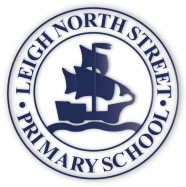 PERSON SPECIFICATION – HLTA PERSON SPECIFICATION – HLTA PERSON SPECIFICATION – HLTA ESSENTIALDESIRABLEQualifications and experienceEducated to at least NVQ Level 2 in supporting Teaching & LearningWilling to work towards a level 4 HLTA qualification Successful experience working with children in  a similar role within a primary schoolGood reading and writing skills (National qualification grade C or equivalent)Good numeracy skills (National qualification grace C or equivalent)Educated to NVQ Level 4 in supporting Teaching & LearningFirst Aid Training with accompanying certificatesExperience of working with SEN children in educational environmentKnowledge and UnderstandingThe National curriculum; including expectationsThe developmental stages of childrenThe procedures relating to the safeguarding of children’s welfareAbility to understand and support children with developmental difficulties or disability Ability to assess progress and performanceUnderstand procedures and legislation relating to confidentiality The different ways in which children learnBehaviour management strategiesCommunicationAbility to read, write and understand reportsAbility to communicate information clearly and coherentlyAbility to listen effectivelyOvercome communication barriers with children and their families, carers and other adultsSkillsRelate well to children, school staff and parentsContribute to a range of teaching, learning and pastoral activitiesHelp the class teacher to plan, monitor and assess using observations of the childrenTake responsibility, with minimum supervision, for delivering planned activities over an extended period to groups of children including those with special educational needsWork constructively as part of a team but have the ability to manage own time effectivelyHave effective basic ICT skills to support children’s learningHave basic understanding of Health & SafetyPersonal CharacteristicsBe prepared to develop and learn in the roleBe caring and friendlyBe calm and patientBe flexible and co-operativeBe enthusiastic and committedHave good organisational skillsParticipate in annual performance appraisal constructively and positivelyHave a good attendance record